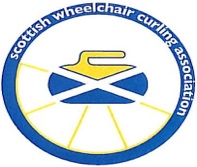 BRITISH OPEN WHEELCHAIR CHAMPIONSHIP 202228th February- 2nd March 2022                                    PEAK  ICE RINK  STIRLING Application Form UK EntriesTeam Entry FormENTRY FEE						RULES OF PLAY£200 per Team					8 ends or the Bell will be played							Teams will be of Mixed GenderCLOSING DATE FOR ENTRIES 			Friday 29 October 2021TEAMSkip  		_____________________ 			Second 	____________________Third  		_____________________			Lead		____________________Skip contact detailsEmail		_____________________________Tel	____________________________Individual EntryI wish to enter the The British Open Championships I require a team. Note: Single entries will be treated as ReservesName   ___________________________  	Club__________________________Email	____________________________        Tel____________________________Preferred position (please tick)      Skip___	Lead___	Second___	 Third___ENTRY FEE 	£50 (to be paid if included in the draw)Completed Entry Form along with entry fee (cheques payable to SWCA) should be sent to: Treasurer: Rosemary Lenton, 8 Makbrar Wynd, Dumfries, DG1 4XD.Note:  Entry fee will not be refunded after the closing date for entries, due to payment for ice which will be due to Ice Rink